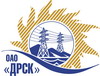 Открытое Акционерное Общество«Дальневосточная распределительная сетевая  компания»Протокол процедуры вскрытия поступивших конвертов с предложениями участниковг. БлаговещенскСПОСОБ И ПРЕДМЕТ ЗАКУПКИ: открытый запрос предложений  на право заключения Договора на выполнение работ 246  «Кадастровые работы по земельным участкам под объектами ВЛ-110/0,4 кВ, ПС-110/10 кВ, ТП-10/0,4 кВ расположенным на территории Амурской области», закупка № 246 р. 9 КПЗ 2015 г.Плановая стоимость: 1 000 000,00 руб. без учета НДСПРИСУТСТВОВАЛИ: члены постоянно действующей Закупочной комиссии ОАО «ДРСК» 2 уровня.ОТМЕТИЛИ:1. В ходе проведения запроса предложений было получено 3 (три) предложения в запечатанных конвертах.2. 	Вскрытие конвертов было осуществлено секретарем Закупочной комиссии в присутствии трех членов Закупочной комиссии.3. Дата и время начала процедуры вскрытия конвертов с предложениями участников: 10:15 час (время благовещенское) 05.05.2015 г.4. Место проведения процедуры вскрытия конвертов с предложениями участников: г. Благовещенск, ул. Шевченко, 28, каб. 244.5. В конвертах обнаружены предложения следующих участников запроса предложений:Ответственный секретарь Закупочной комиссии 2 уровня ОАО «ДРСК»	                        О.А. МоторинаТехнический секретарь Закупочной комиссии 2 уровня ОАО «ДРСК»	Т.В. Коротаева№ 436/ПрУ-В05.05.2014№Наименование участника и его адресЦена предложения на участие в запросе предложений1ООО «Меридиан» (675000, г. Благовещенск, ул. Зейская, 171, офис 402)1 000 000,00 руб. без учета НДС, в том числе стоимость за единицу:1. Кадастровых работ, в результате которых обеспечивается подготовка документов для предоставления в орган кадастрового учета заявлений о постановке на учет земельных участков, уточнение границ земельных участков ВЛ-110/35/10/0,4 кВ (1 км) – 20 340,68 руб. без учета НДС;2. Кадастровых работ, в результате которых обеспечивается подготовка документов для предоставления в орган кадастрового учета заявлений о постановке на учет земельных участков, уточнение границ земельных участков ТП, ПС, площадной объект (4 точки) – 16 062,09 руб. без учета НДС;3. Кадастровых работ, в результате которых обеспечивается подготовка документов для предоставления в орган кадастрового учета заявления о постановке на учет объектов недвижимости ВЛ 110/35/10/0,4 кВ (1 км) – 6 276,91 руб. без учета НДС;4. Кадастровых работ, в результате которых обеспечивается подготовка документов для предоставления в орган кадастрового учета заявления о постановке на учет объектов недвижимости ТП, ПС, площадной объект (4 точки) – 3 614,06 руб. без учета НДС;5. Вынос в натуру – 1 005,20 руб. без учета НДС2ООО «АСТЭРА» (675000. Г. Благовещенск, ул. Амурская, 146, каб. 1)1 000 000,00 руб. без учета НДС, в том числе стоимость за единицу:1. Кадастровых работ, в результате которых обеспечивается подготовка документов для предоставления в орган кадастрового учета заявлений о постановке на учет земельных участков, уточнение границ земельных участков ВЛ-110/35/10/0,4 кВ (1 км) – 18 121,74 руб. без учета НДС;2. Кадастровых работ, в результате которых обеспечивается подготовка документов для предоставления в орган кадастрового учета заявлений о постановке на учет земельных участков, уточнение границ земельных участков ТП, ПС, площадной объект (4 точки) – 5 002,34 руб. без учета НДС;3. Кадастровых работ, в результате которых обеспечивается подготовка документов для предоставления в орган кадастрового учета заявления о постановке на учет объектов недвижимости ВЛ 110/35/10/0,4 кВ (1 км) – 17 842,95 руб. без учета НДС;4. Кадастровых работ, в результате которых обеспечивается подготовка документов для предоставления в орган кадастрового учета заявления о постановке на учет объектов недвижимости ТП, ПС, площадной объект (4 точки) – 4 964,10 руб. без учета НДС;5. Вынос в натуру – 1 279,26 руб. без учета НДС3ООО «Амурземпроект» (675505, Амурская область, с. Усть-Ивановка, ул. Ленина, 75/1)1 000 000,00 руб. без учета НДС, в том числе стоимость за единицу:1. Кадастровых работ, в результате которых обеспечивается подготовка документов для предоставления в орган кадастрового учета заявлений о постановке на учет земельных участков, уточнение границ земельных участков ВЛ-110/35/10/0,4 кВ (1 км) – 25 345,00 руб. без учета НДС;2. Кадастровых работ, в результате которых обеспечивается подготовка документов для предоставления в орган кадастрового учета заявлений о постановке на учет земельных участков, уточнение границ земельных участков ТП, ПС, площадной объект (4 точки) – 15 547,00 руб. без учета НДС;3. Кадастровых работ, в результате которых обеспечивается подготовка документов для предоставления в орган кадастрового учета заявления о постановке на учет объектов недвижимости ВЛ 110/35/10/0,4 кВ (1 км) – 8 422,00 руб. без учета НДС;4. Кадастровых работ, в результате которых обеспечивается подготовка документов для предоставления в орган кадастрового учета заявления о постановке на учет объектов недвижимости ТП, ПС, площадной объект (4 точки) – 4 085,00 руб. без учета НДС;5. Вынос в натуру – 1 328,00 руб. без учета НДС